Уважаемые налогоплательщики!Межрайонная ИФНС России №14 по Алтайскому краю сообщает что, в соответствии с Федеральным законом от 14.07.2022 № 263-ФЗ внесены изменения в положения Налогового кодекса Российской Федерации, которые вводят институт Единого налогового счета. С 1 января 2023 года Единый налоговый платеж и Единый налоговый счет стали обязательным для всех юридических лиц, индивидуальных предпринимателей и физических лиц.Система Единого налогового счета и Единого налогового платежа подразумевает, что налоги, сборы и страховые взносы нужно перечислять единым платежным документом. Все платежи, администрируемые налоговыми органами подлежат уплате на отдельный казначейский счет, открытый в Управлении Федерального казначейства по Тульской области (Межрегиональная инспекция Федеральной налоговой службы по управлению долгом).Данный счет применятся вне зависимости от места постановки на учет налогоплательщика или места нахождения объекта налогообложения.С реквизитами для уплаты можно ознакомиться на промостранице на сайте ФНС России https://www.nalog.gov.ru/rn77/.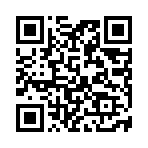 